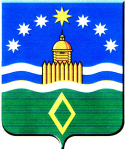 Контрольно-счетная палатаАрамильского городского округа624000, Свердловская область, город Арамиль, ул. 1 Мая, 12.телефон (8-343) 385-32-71, ksp.аramil@mail.ruЗАКЛЮЧЕНИЕ № 60Контрольно-счетной палаты на проект постановления Администрации Арамильского городского округа О внесении изменений в постановление Администрации Арамильского городского округа от 26.12.2017 № 588 «Об утверждении Муниципальной программы «Формирование современной городской среды Арамильского городского округа на 2018-2027 годы»16 сентября 2022 года					                                   г. Арамиль Экспертиза представленного проекта программы осуществлена Контрольно-счетной палатой Арамильского городского округа (далее – КСП)   в соответствии с требованиями п. 2 ст. 157, 2681 Бюджетного кодекса Российской Федерации, п. 1 ст. 171 Федерального закона от 6 октября 2003 года № 131-ФЗ «Об общих принципах организации местного самоуправления в Российской Федерации», п. 2 статьи  9 Федерального закона от 7 февраля 2011 года № 6-ФЗ «Об общих принципах организации деятельности контрольно-счетных органов субъектов Российской Федерации и муниципальных образований», статьей 34.1 Устава Арамильского городского округа, статьей 8 Положения о Контрольно-счетной палате Арамильского городского округа в новой редакции, утвержденного Решением Думы Арамильского городского округа от 16 февраля  2017 года № 12/3, п. 14 Порядка формирования и реализации Муниципальных программ Арамильского городского округа, утвержденного постановлением Администрации Арамильского городского округа от 26 сентября 2013 года № 387 (в редакции от 05 июня 2019 года                       № 338),  Стандарта муниципального финансового контроля «Экспертиза проектов муниципальных программ» утвержденного приказом председателя КСП от 09 июля 2015 года № 13.  Предмет экспертизы: проект изменений в муниципальную программу городского округа (далее – проект Программы).Цель экспертизы: выявление или подтверждения отсутствия нарушений и недостатков проекта Программы, установление экономических последствий принятия Проекта.Объекты экспертизы: Администрация Арамильского городского округа.Сроки проведения экспертизы: 16 сентября 2022 года.В Контрольно-счетную палату, повторно, 16 сентября 2022 года через систему электронного документооборота для проведения экспертизы проекта программы поступил проект постановления с приложениями.В результате экспертизы установлено:                                     Объем бюджетных ассигнований на реализацию проекта программы   предусматривается в размере 70 348,7 тыс. руб. в том числе:2018 – 15 115,9 тыс. руб. (без изменений по сравнению с действующей редакцией Программы);2019 – 11 591,3 тыс. руб. (без изменений по сравнению с действующей редакцией Программы);2020 – 33 185,1 тыс. руб. (без изменений по сравнению с действующей редакцией Программы);2021 – 9 246,5 тыс. руб. (без изменений по сравнению с действующей редакцией Программы);2022 – 910,0 тыс. руб. (без изменений по сравнению с действующей редакцией Программы);2023 – 150,0 тыс. руб. (без изменений по сравнению с действующей редакцией Программы);2024 – 150,0 тыс. руб. (без изменений по сравнению с действующей редакцией Программы);2025 – 2027 года финансирование не предусмотрено.На основании постановления Правительства Свердловской области от 31.10.2017 № 805-ПП «Об утверждении государственной программы Свердловской области «Формирование современной городской среды на территории Свердловской области на 2018 - 2027 годы» и Перечня муниципальных программ, утвержденных распоряжением Администрации Арамильского городского округа в от 14.08.2019 № 46 (в редакции  от 27.07.2022 № 52 «Об утверждении Перечня муниципальных программ Арамильского городского округа увеличен срок реализации программы до  2027 года (на 3 года).Разработчиком проекта Постановления предусматриваются следующие изменения:- в Приложение № 9 к Муниципальной программе «Формирование современной городской среды Арамильского городского округа на 2018 – 2027 годы» в адресный перечень дворовых территорий многоквартирных домов, подлежащих благоустройству дополнены адреса: Свердловская обл., Сысертский район, г. Арамиль, ул. Курчатова, д. 2;Свердловская область, Сысертский район, г. Арамиль, ул. Красноармейская, д. 120/1, д. 120/2;Свердловская область, Сысертский район, г. Арамиль, ул. Новая, д 3б.Средства, предусматриваемые проектом программы на 2022 год и плановый период 2023 и 2024 годов соответствуют параметрам бюджета АГО, утвержденного Решением Думы Арамильского городского округа от 09.06.2022 № 16/2 О внесении изменений в Решение Думы Арамильского городского округа от 09 декабря 2021 года № 06/2 «О бюджете Арамильского городского округа на 2022 год и плановый период 2023 и 2024 годов».Замечания и рекомендации, изложенные в Заключении Контрольно-счетной палаты Арамильского городского округа № 59 от 13 сентября 2022 года по доработке данного проекта Программы учтены. Замечания отсутствуют.Инспектор Контрольно-счетной палатыАрамильского городского округа                                                     С.В. Никитина                                                                                                          